TI MENI DANES, JAZ TEBI JUTRI»V življenju se nam pridruži toliko prijetnih bitij, ki posledično obogatijo naše življenje ... A se včasih niti ne zavedamo, kako lepo je, da jih imamo.Projektne aktivnosti Ti meni danes, jaz tebi jutri (v sklopu društva Sobivanje) so učence in učitelje NIS, PPVI in DSP  spodbudili k razmišljanju o odnosih s starejšimi in pomenu medsebojnih odnosov. Izvajali so pestre aktivnosti povezane z naslednjimi prazniki: 1. oktober – mednarodni dan starejših, decembrski možje, dan žena, materinski dan, velika noč. Le – te so tako v šoli kot doma preživeli s svojimi najbližjimi, starši, starimi starši in sorodniki, ter o preživetem času izražali misli in občutke, ustvarjali različne izdelke in krepili pomen medgeneracijskega druženja. Utrinki – mednarodni dan starejših: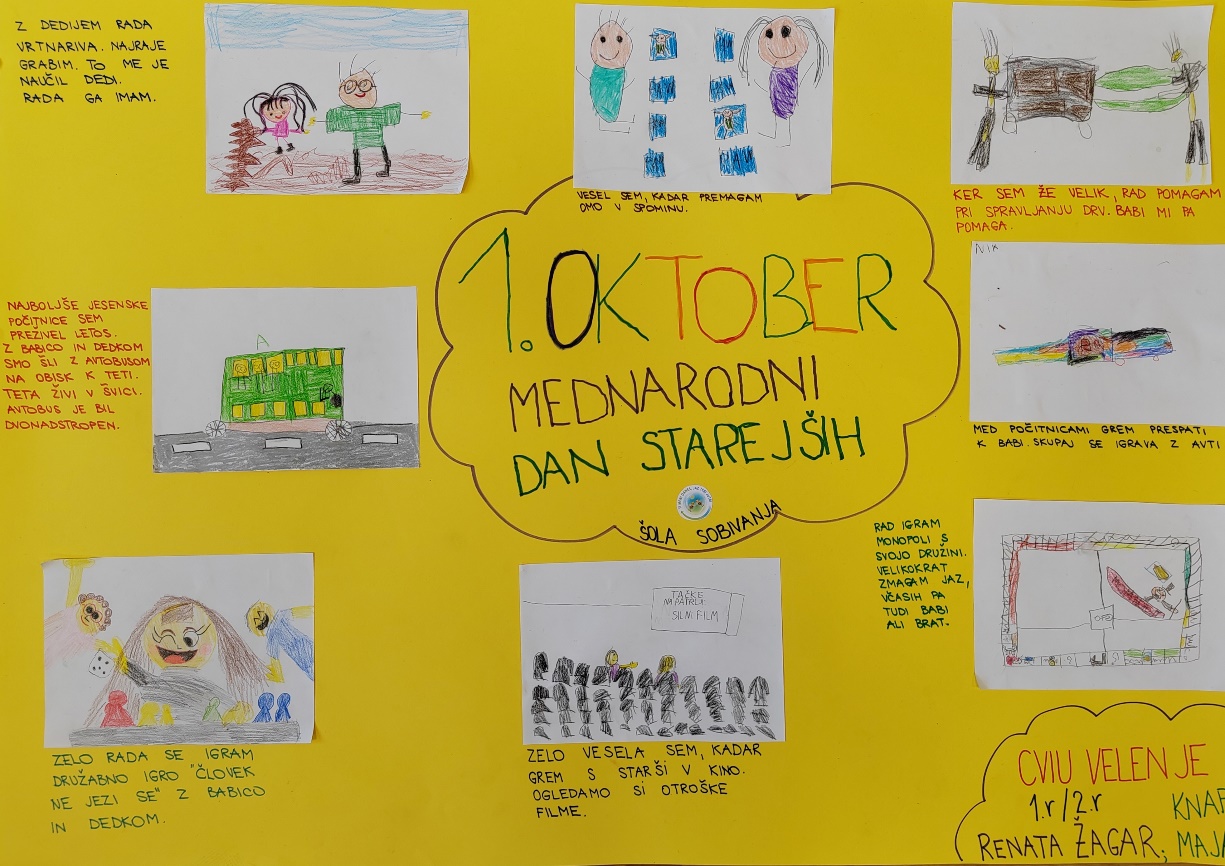 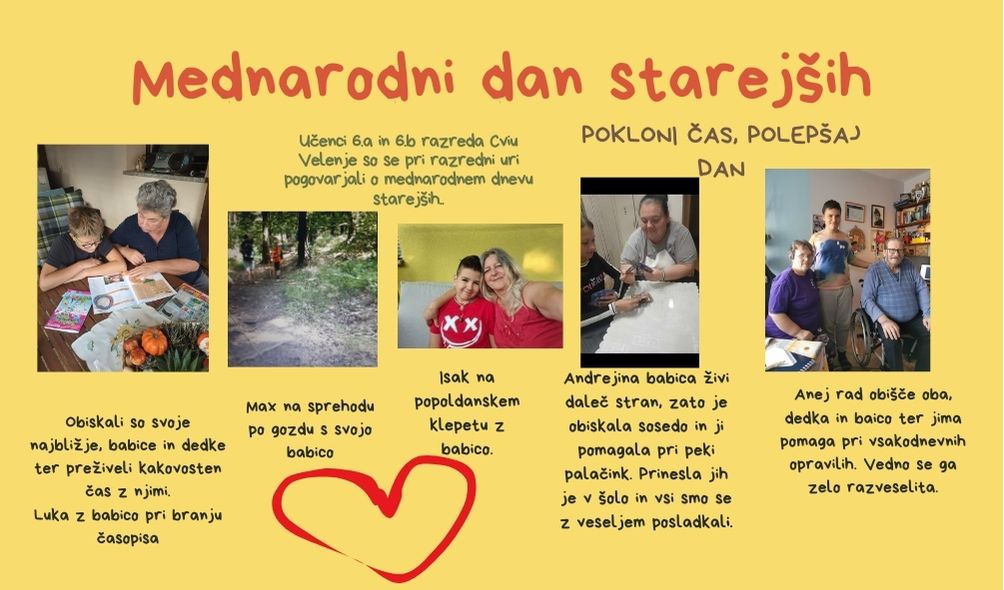 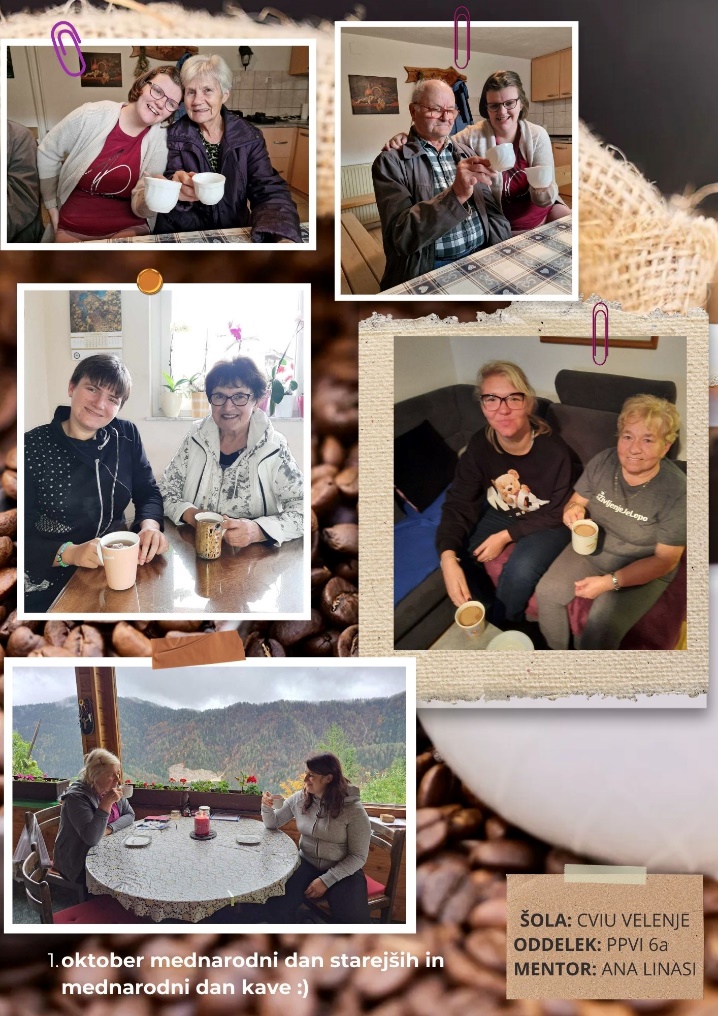 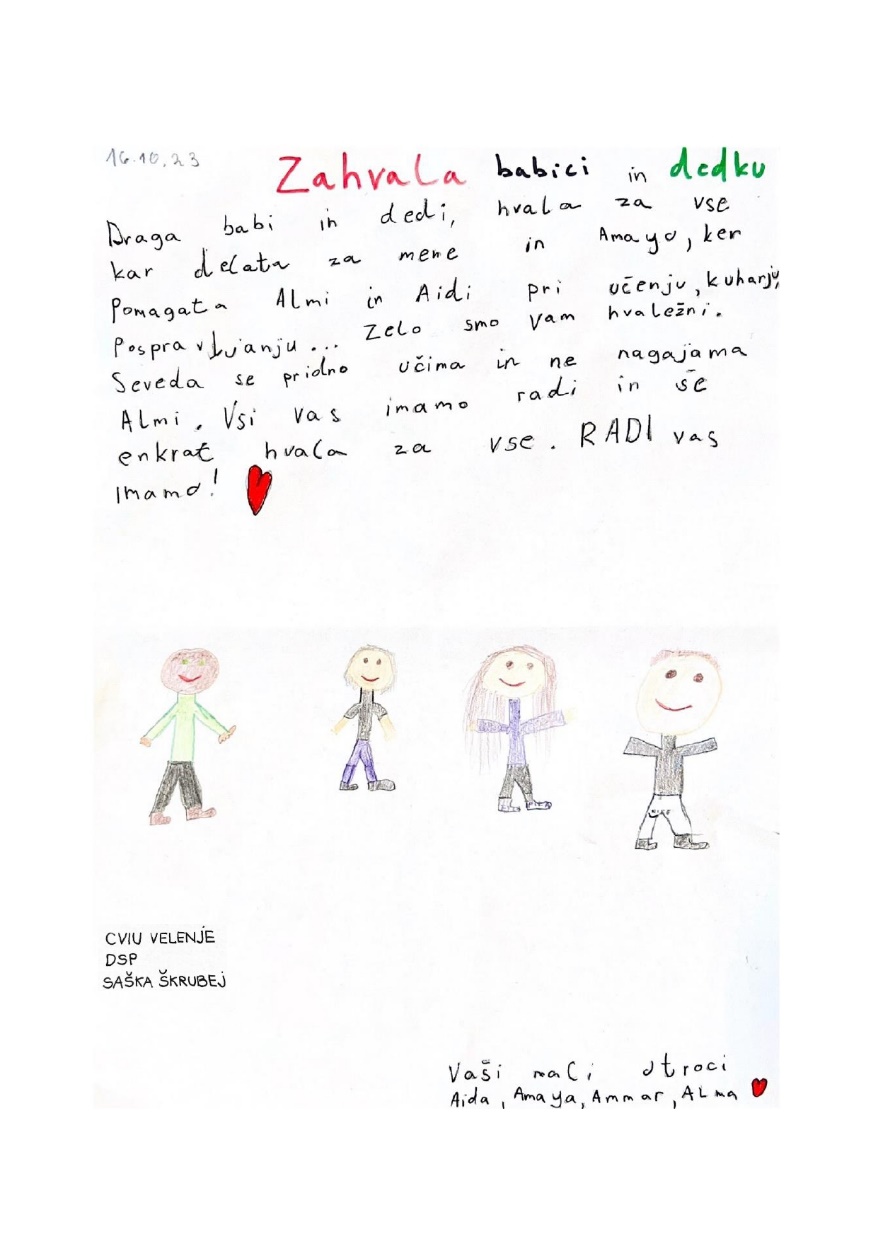 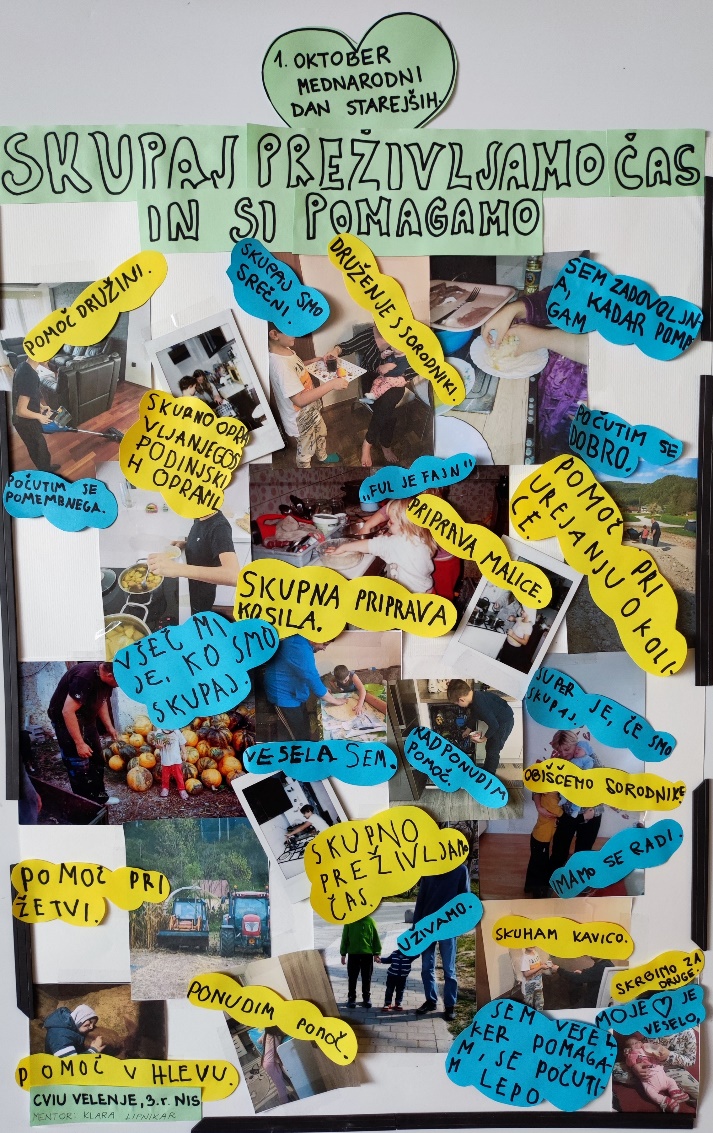 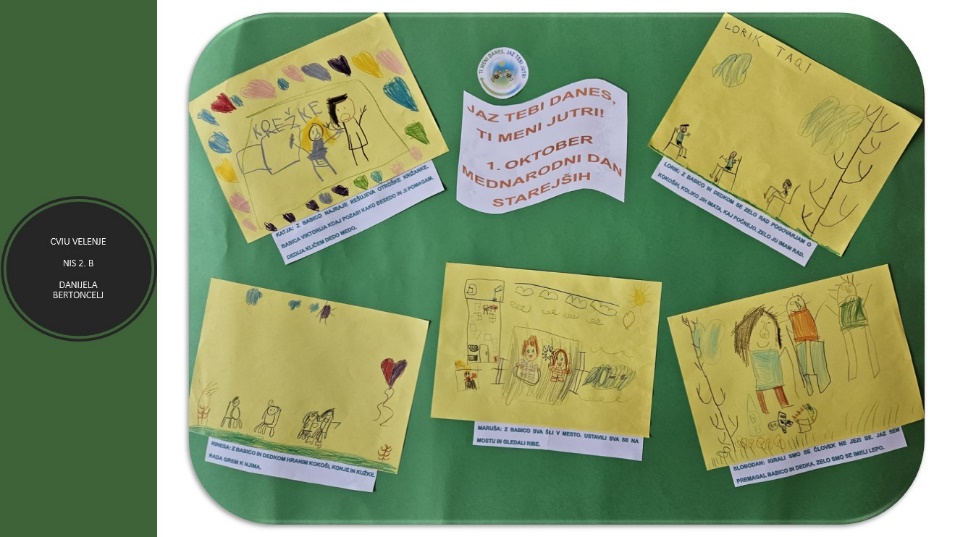 Utrinki – decembrski možje: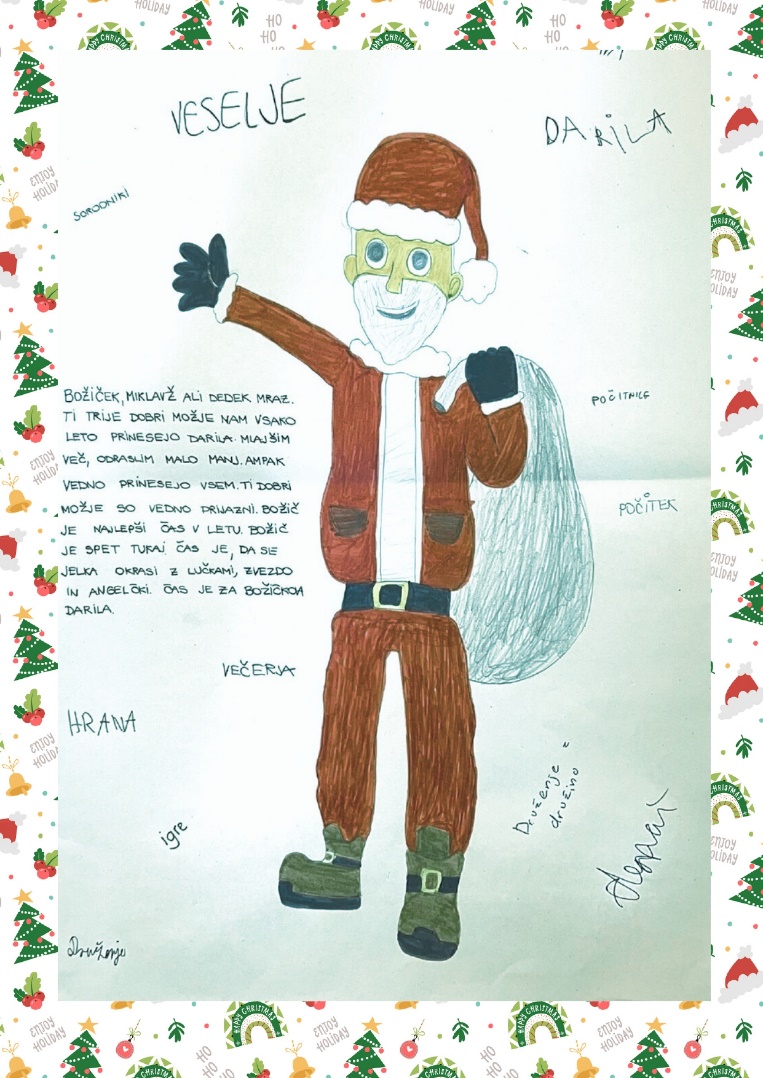 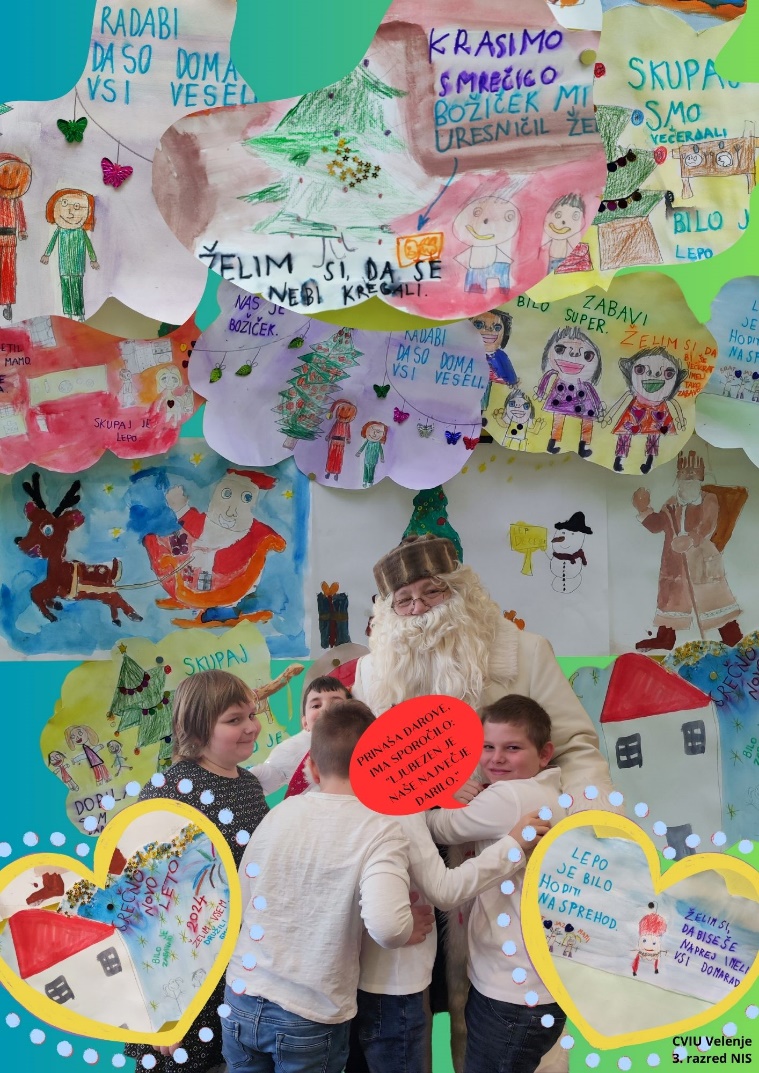 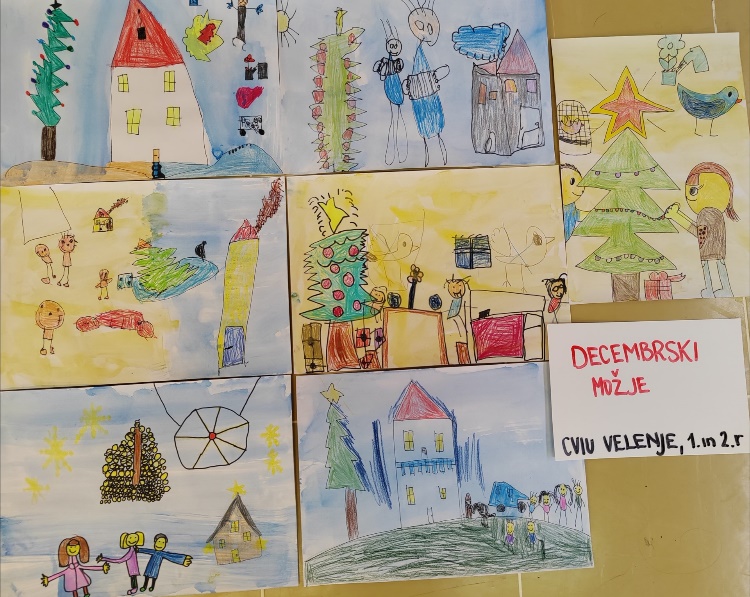 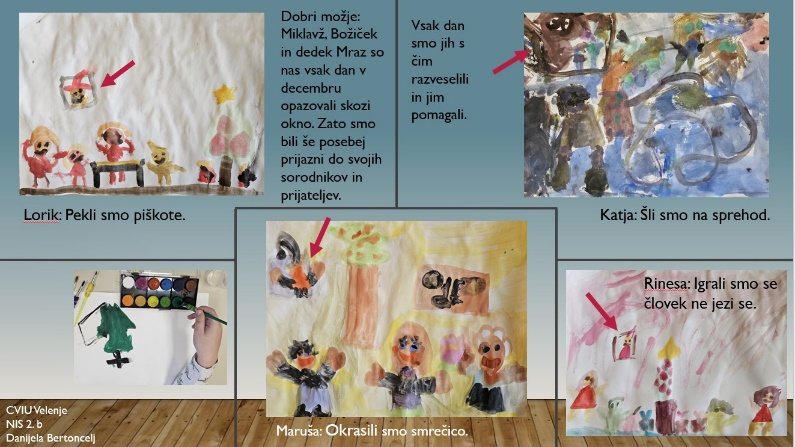 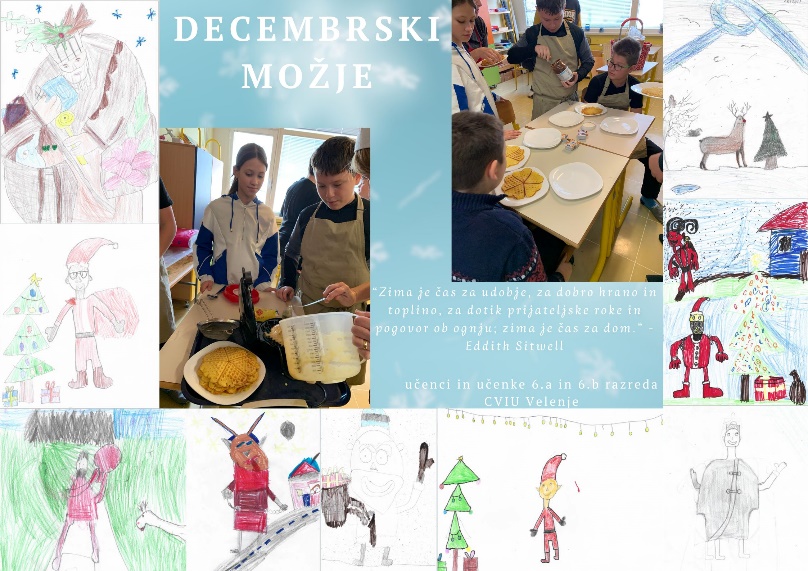 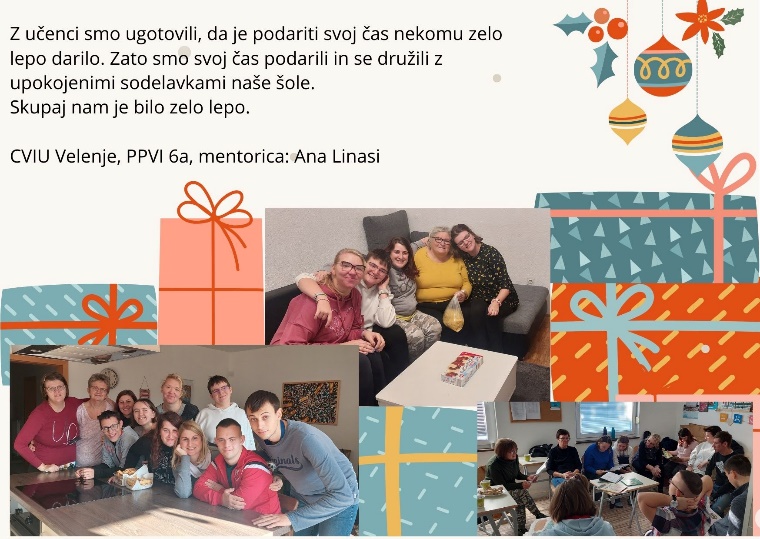  Utrinki – dan žena in materinski dan: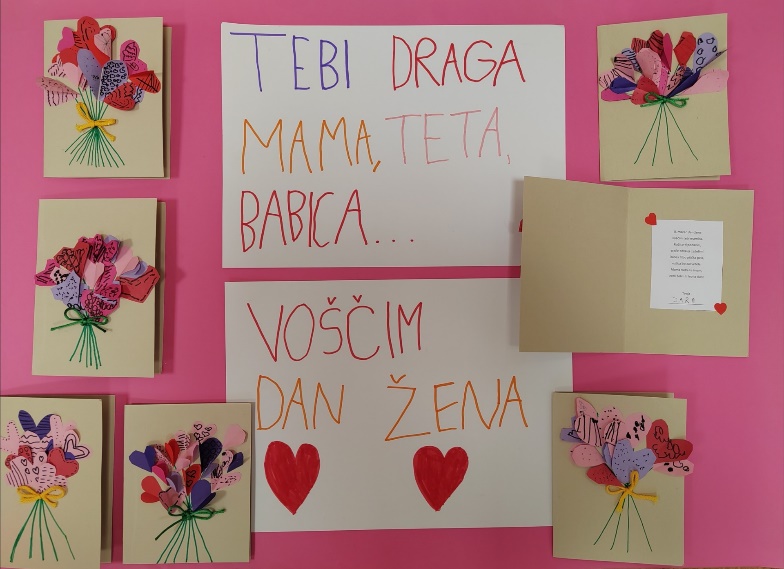 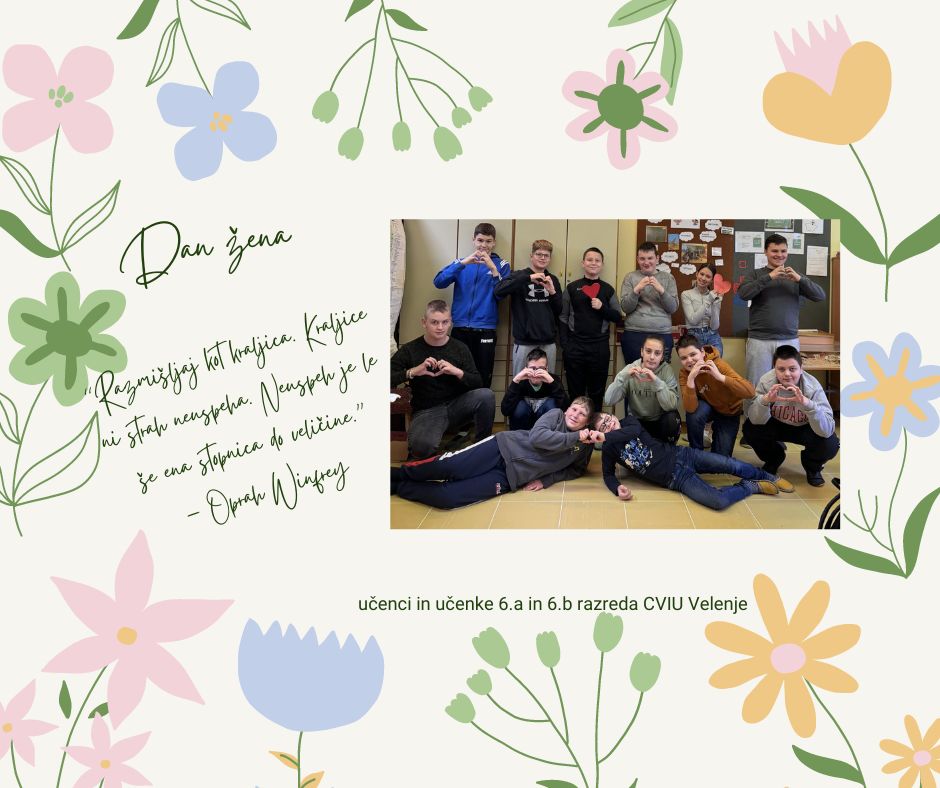 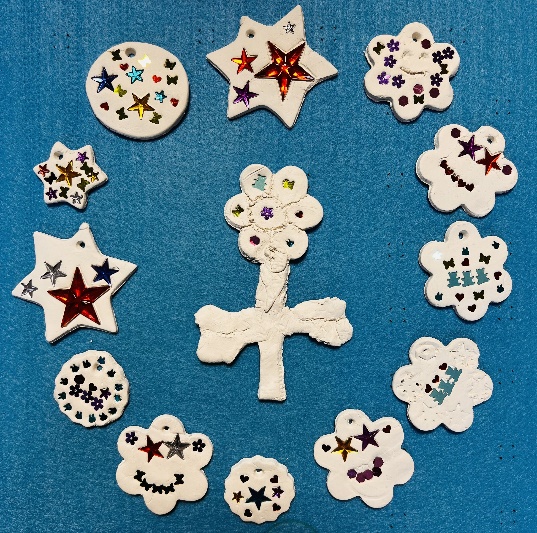 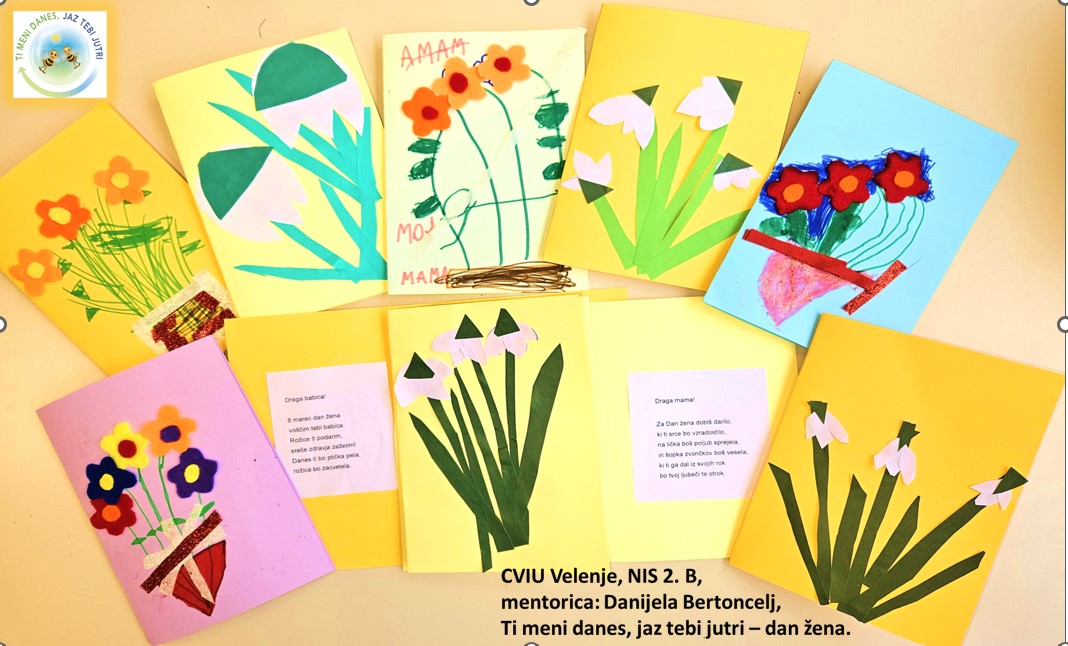 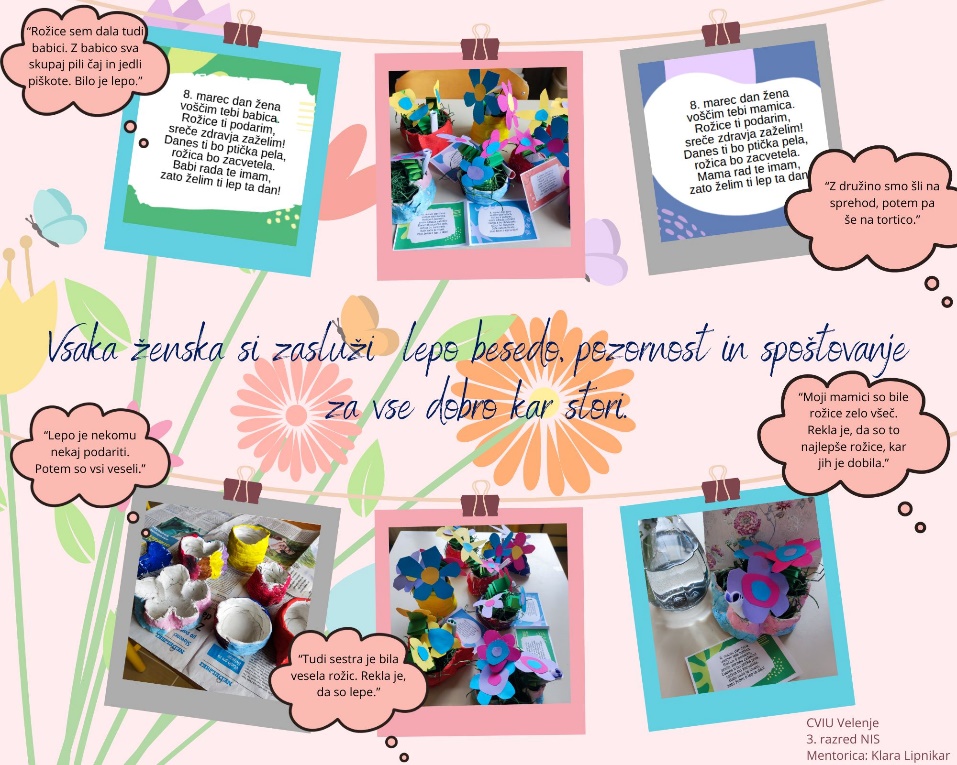 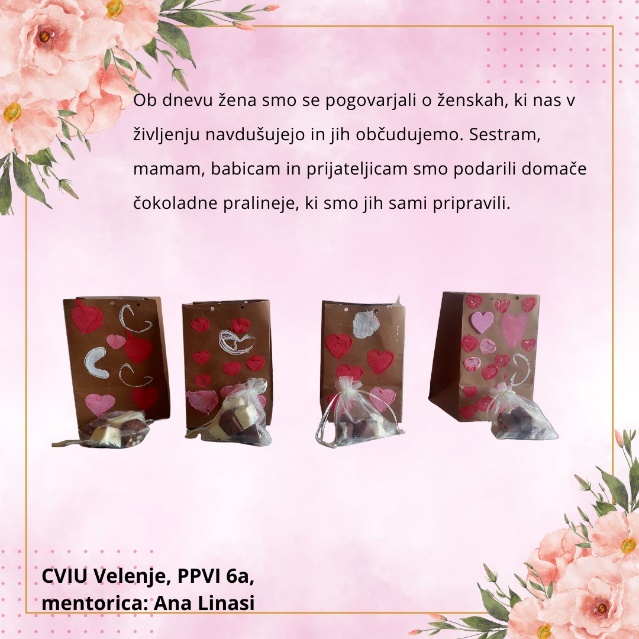 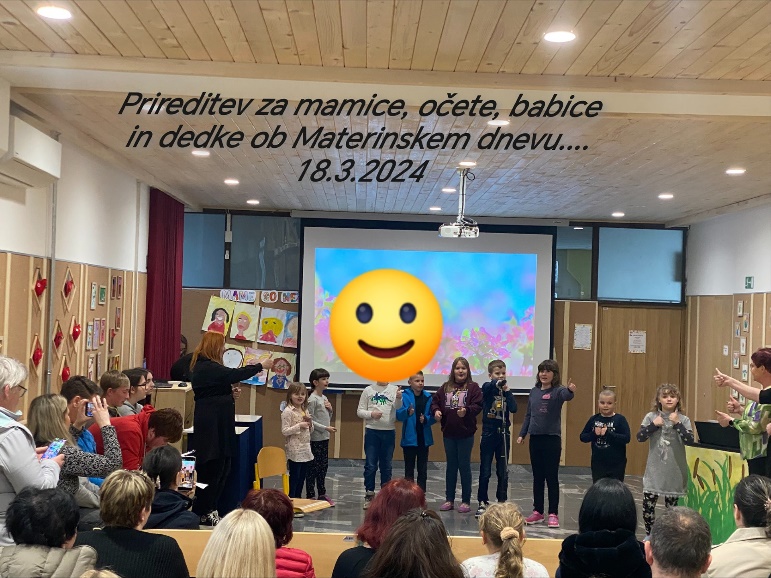 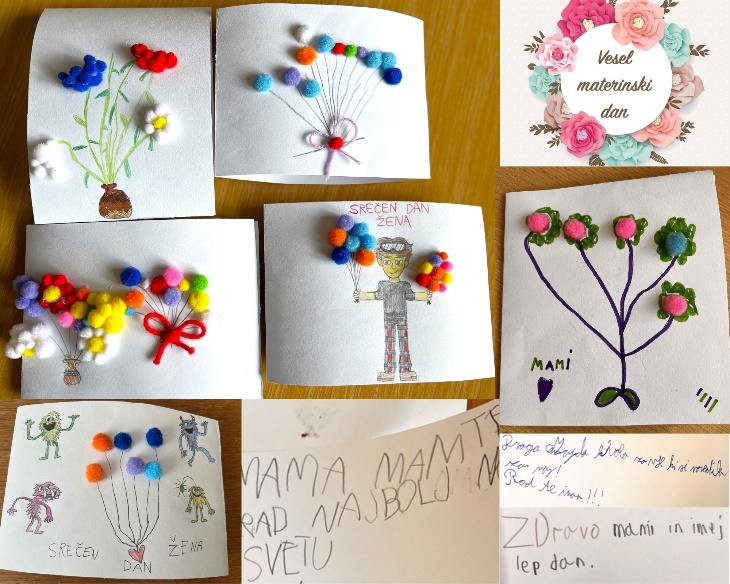 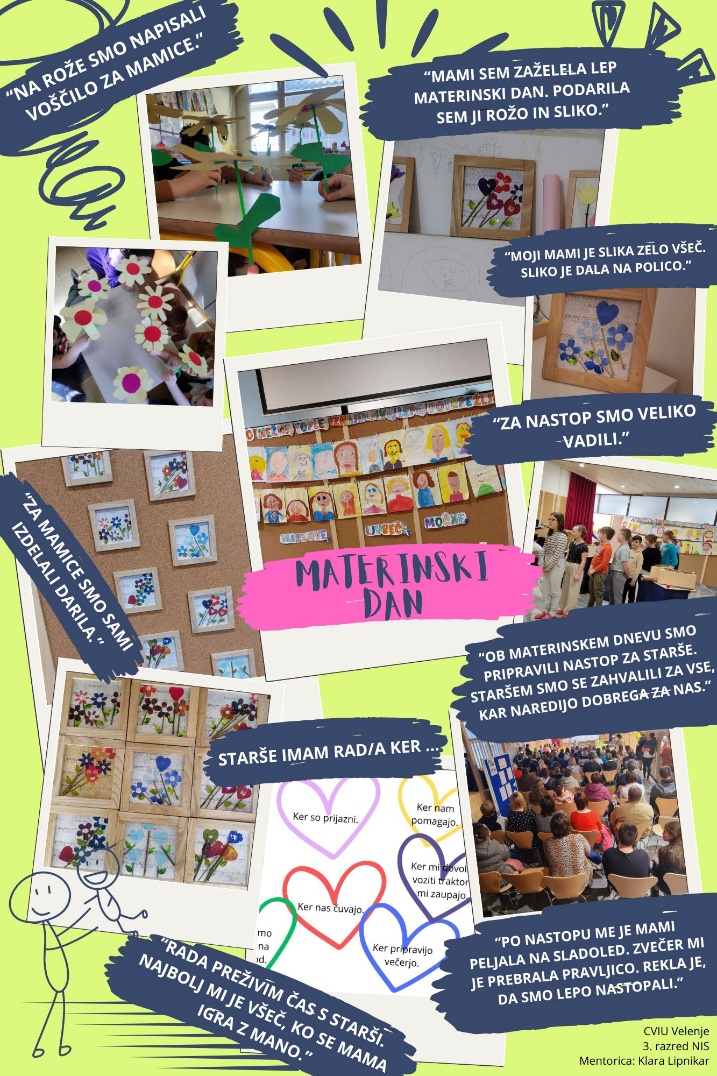 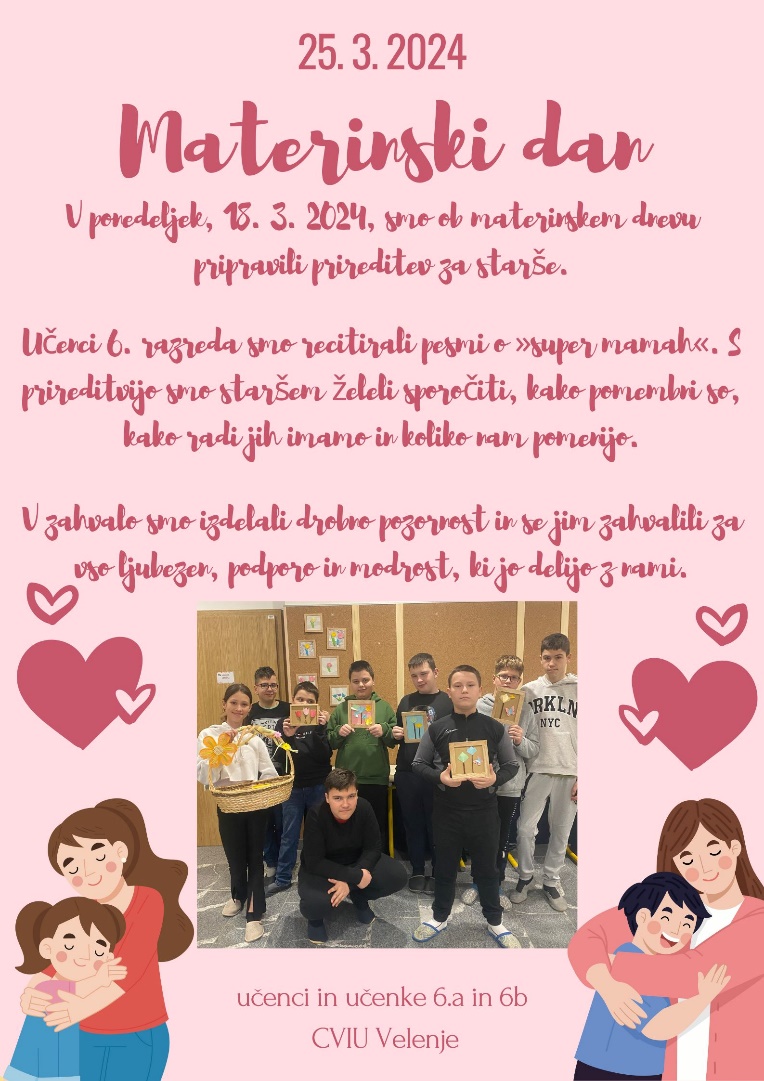 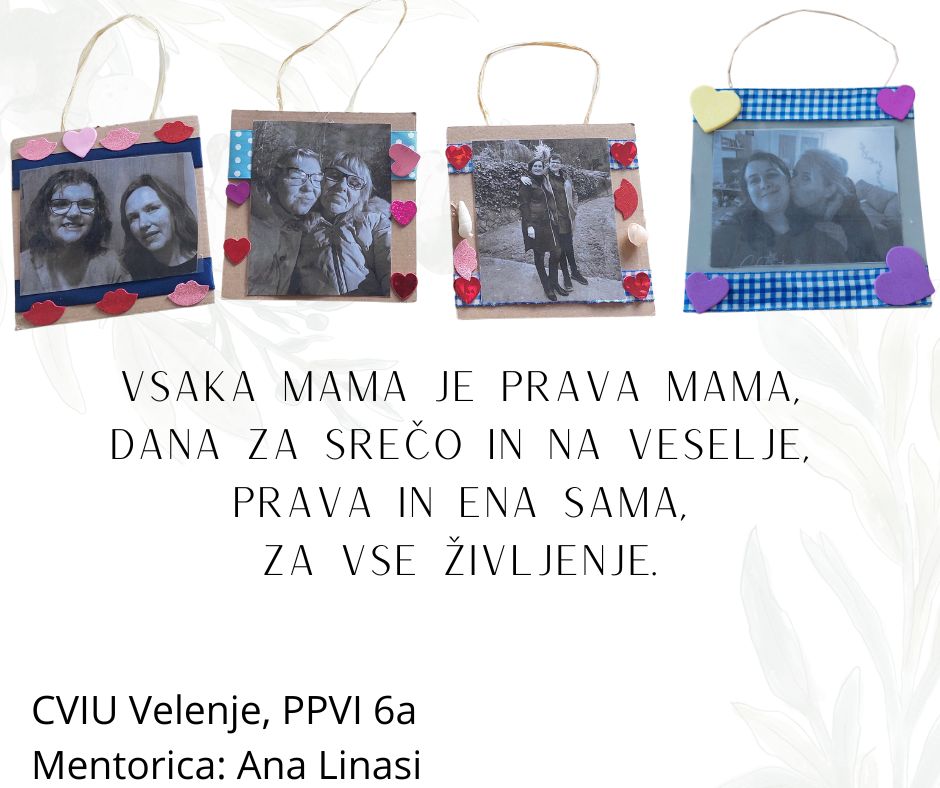 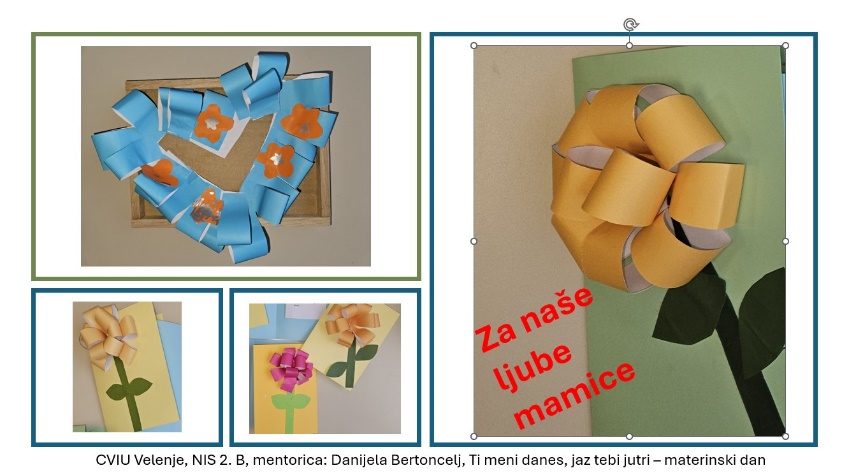 Utrinki – velika noč: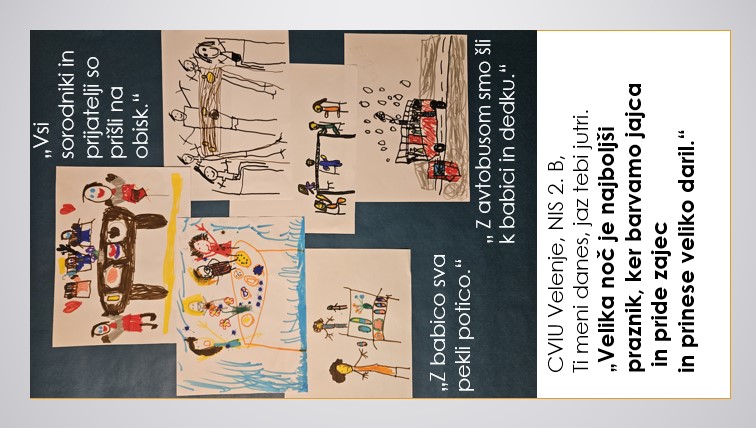 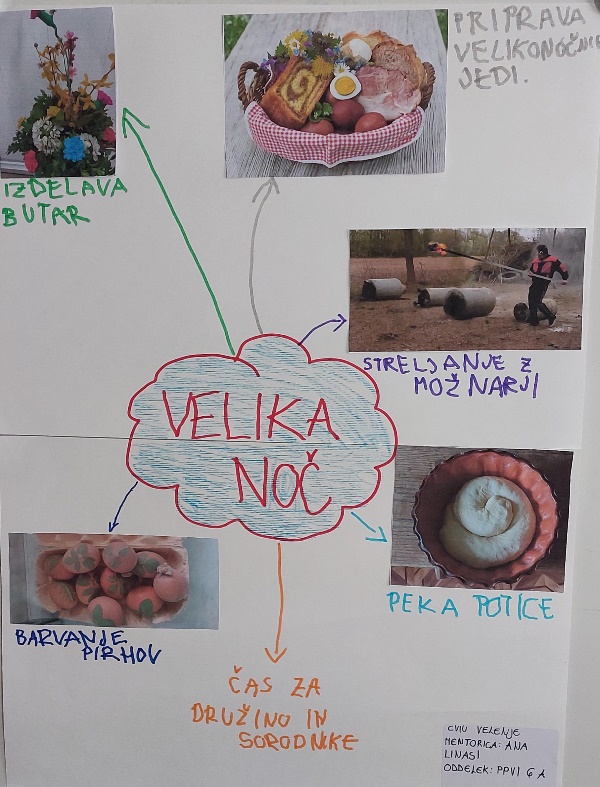 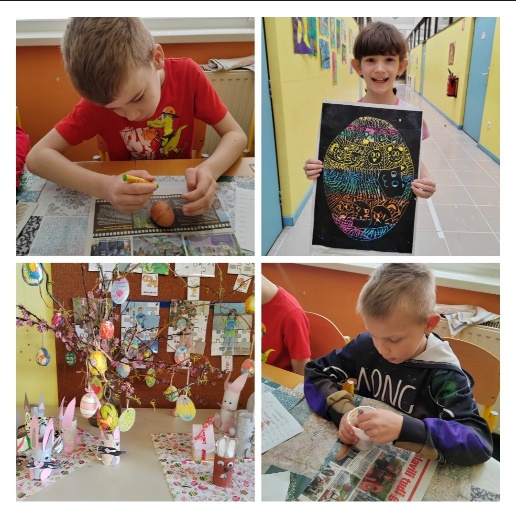 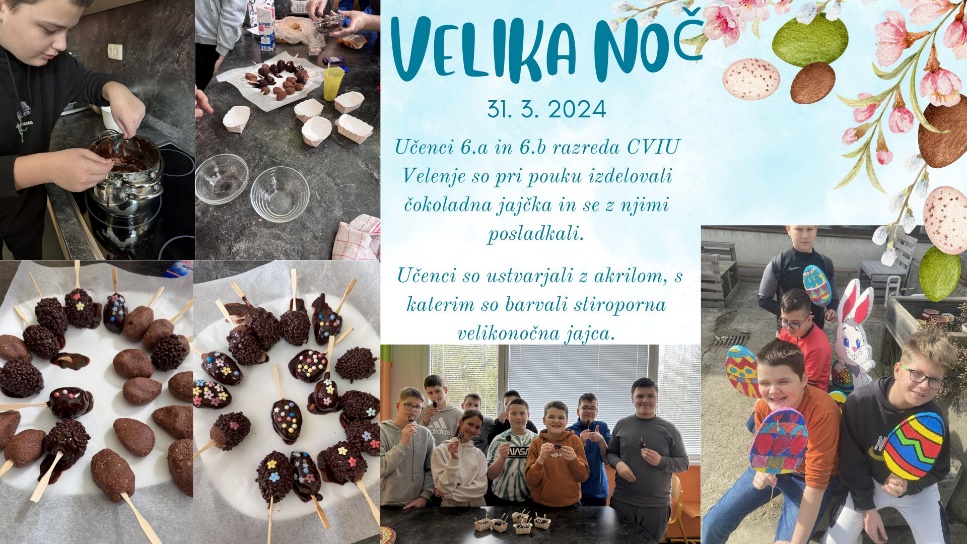 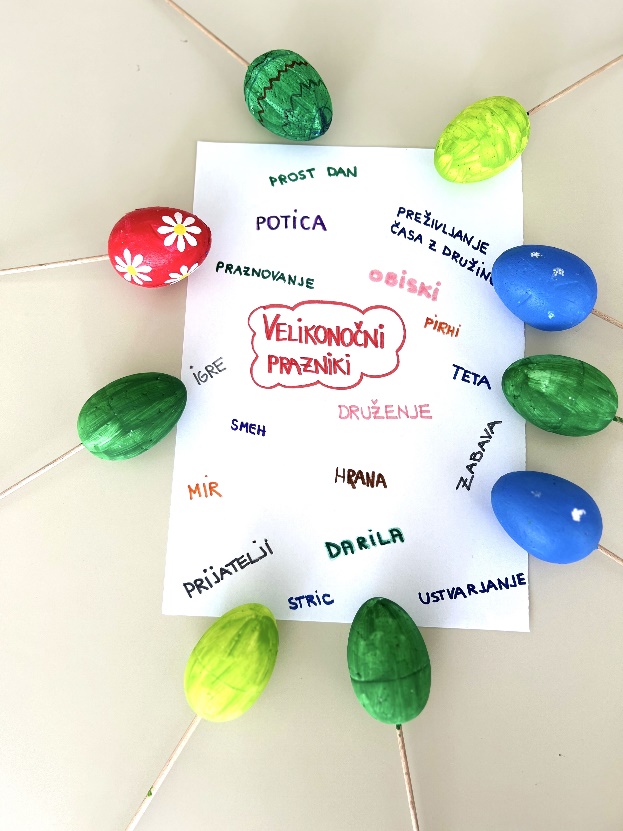 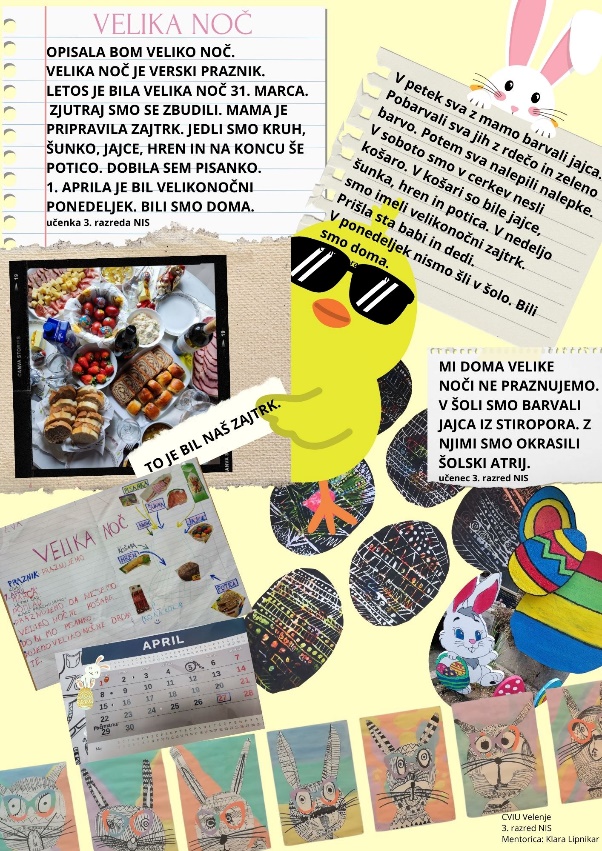 